Publicado en  el 17/02/2015 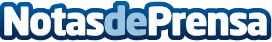 El concept car Kia SPORTSPACE será presentado en GinebraDatos de contacto:Nota de prensa publicada en: https://www.notasdeprensa.es/el-concept-car-kia-sportspace-sera-presentado Categorias: Automovilismo Eventos Industria Automotriz http://www.notasdeprensa.es